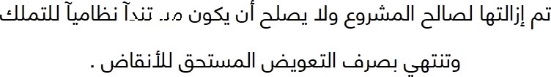 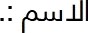 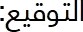 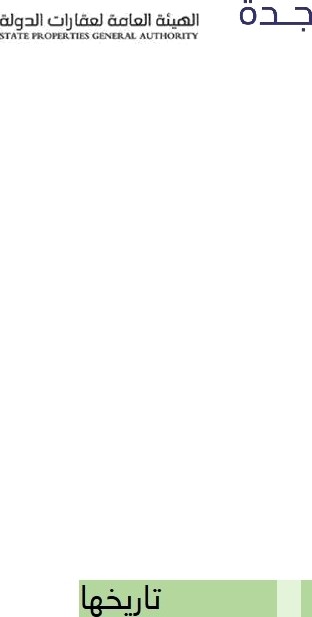 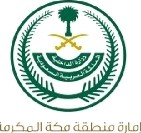 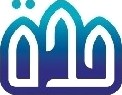 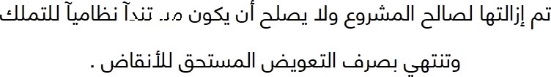 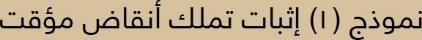 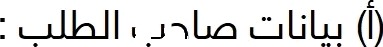 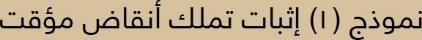 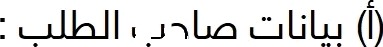 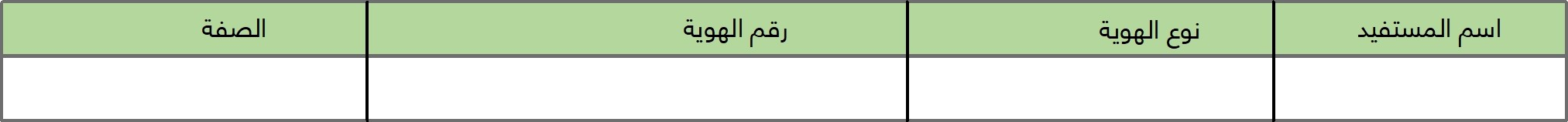 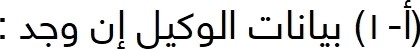 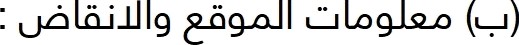 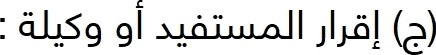 %n	> l	,  ...........................................      ,	...................................................... ül       lii wi	Ill ‹tüg	I	i 9ii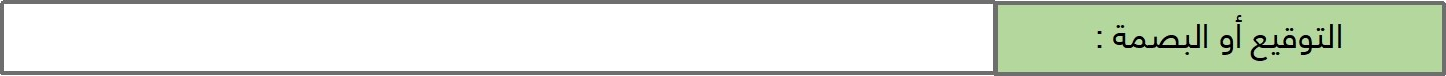 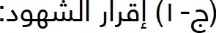 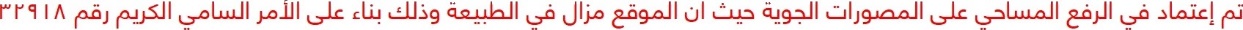 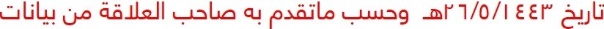 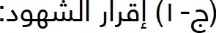 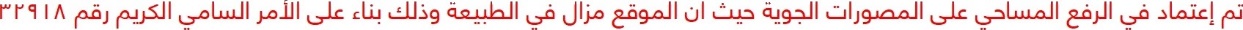 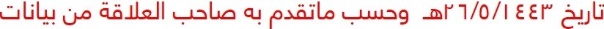 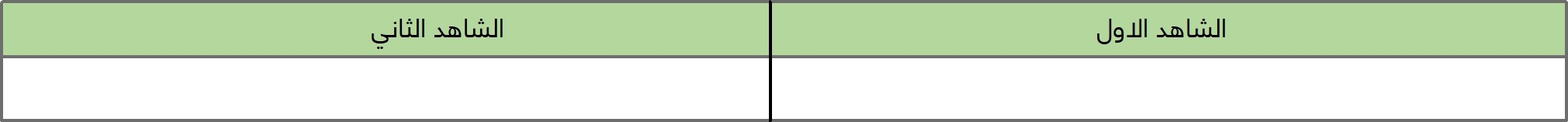 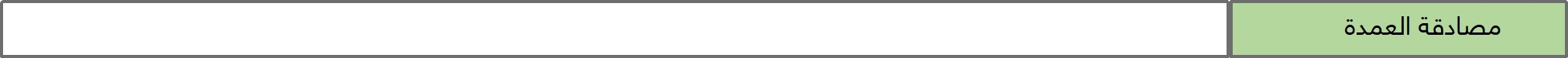 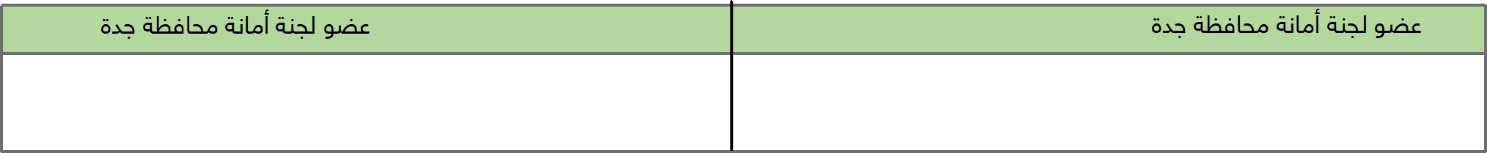 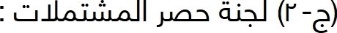 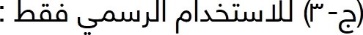 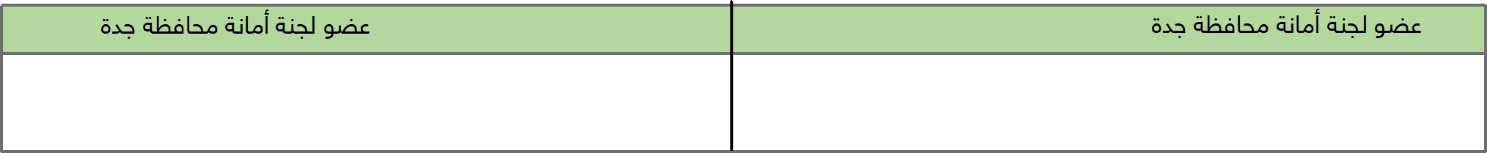 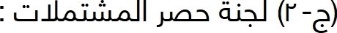 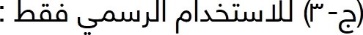 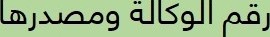 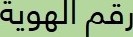 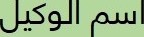 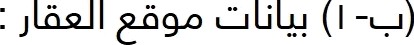 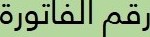 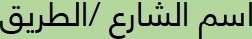 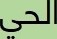 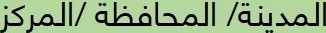 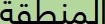 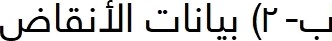 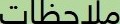 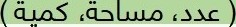 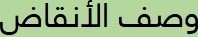 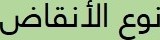 æI II o9I UI	it #	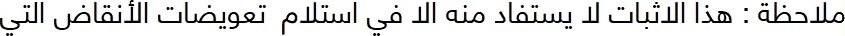 æI II o9I UI	it #	14	/	/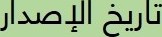 